Poznej autora a díloPočáteční indicie:1. Autor je českého původu.2. Děj díla je situovaný do německého hanzovního města.3. Svým rozsahem je dílo považováno za krátkou novelu.Ukázka č. 1„A vaše jméno?“„Nejmenuji se, jsem nikdo. Jsem hůř, než nikdo…“Co tato krátká ukázka naznačuje o hlavním hrdinovy? Jaký podle vás může být hlavní hrdina?_________________________________________________________________________Ukázka č. 2„Stoupat je nutno sosnovým, poněkud ztemnělým a smutným lesem, tak to alespoň občané Hammeln vnímají. Ale nejsmutnější les pozbyde svého smutného rázu, naplní-li ho veselé i rozvážné hovory kupců hansovního města, jejich ctihodných manželek i místních dívek a jinochů. Nad touto pro většinu vrcholnou sférou, poskytuje vrch Koppel i jiné možnosti. Náhle vyjdete z lesa, jdete okolo roztroušených balvanů, které sem zbloudily před staletími. Vše je zde prosté a velké. Usaďte se a pohleďte dolů na město. Vyhřívejte se na slunci a užívejte nedělního klidu, protože kdybyste šli dál, dojdete k propasti. Otevřená propast je chladná, hluboká a nedohlédnete jejího konce. Hodíte-li tam kámen, padá dlouho. Vrch Koppel má své tajemství; propast není pouhou propastí, ale i cestou.“Jakého přírodního útvaru, který se nachází za městem, se tato ukázka především týká?____________________________________________________________________Úkoly:1. Další nápovědu k dílu můžete najít v on-line katalogu knihovny, když pomocí kombinovaného dotazu zadáte vyhledávání signatura hodnota HRA v kombinaci s rokem 1990. V názvu jednoho z vyhledaných děl najdete předmět, který hraje důležitou roli v díle, jehož název a autora hledáte. Zapište nalezený předmět--------------------------------------------------------------------------------- 2. Zakroužkujte typ domů, které kolem sebe mohl vidět hlavní hrdina díla, když procházel hanzovním městem: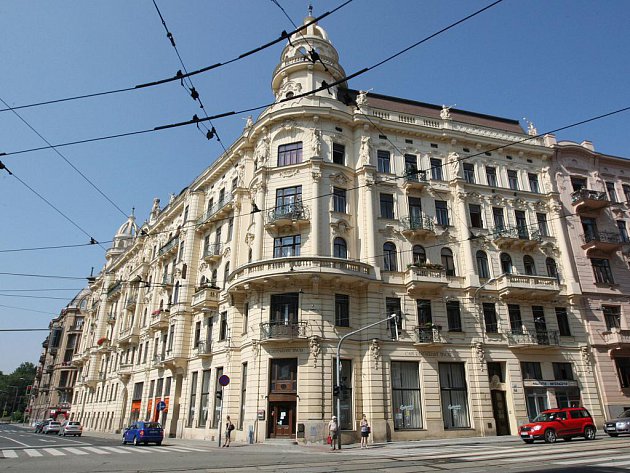 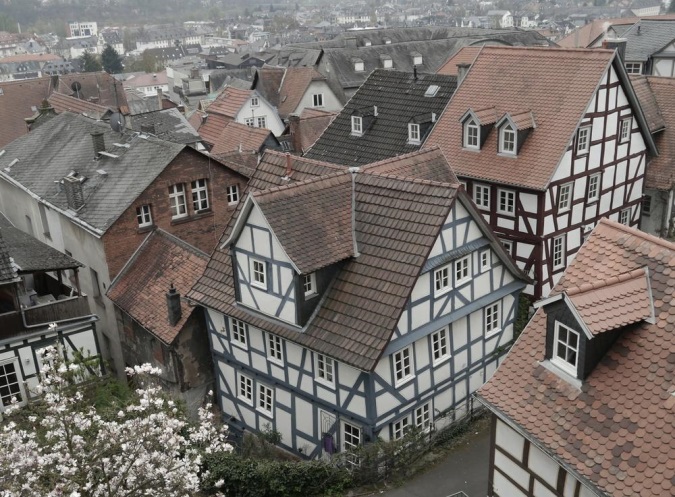 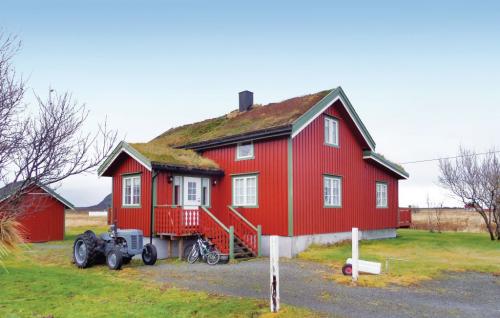 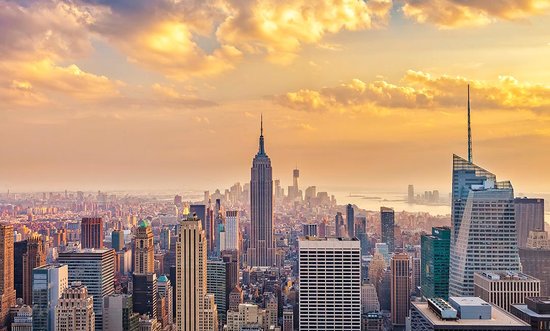 Zapiš číslo zvoleného obrázku-------------------------------------------------------------------------Další indicie:1. Dílo dříve vycházelo pod názvem Pravdivý příběh.2. Důležitou součástí příběhu je kouzelný hudební nástroj.3. Na motivy tohoto díla vznikl v roce 1996 český muzikál napsaný Danielem Landou. poslední indicie 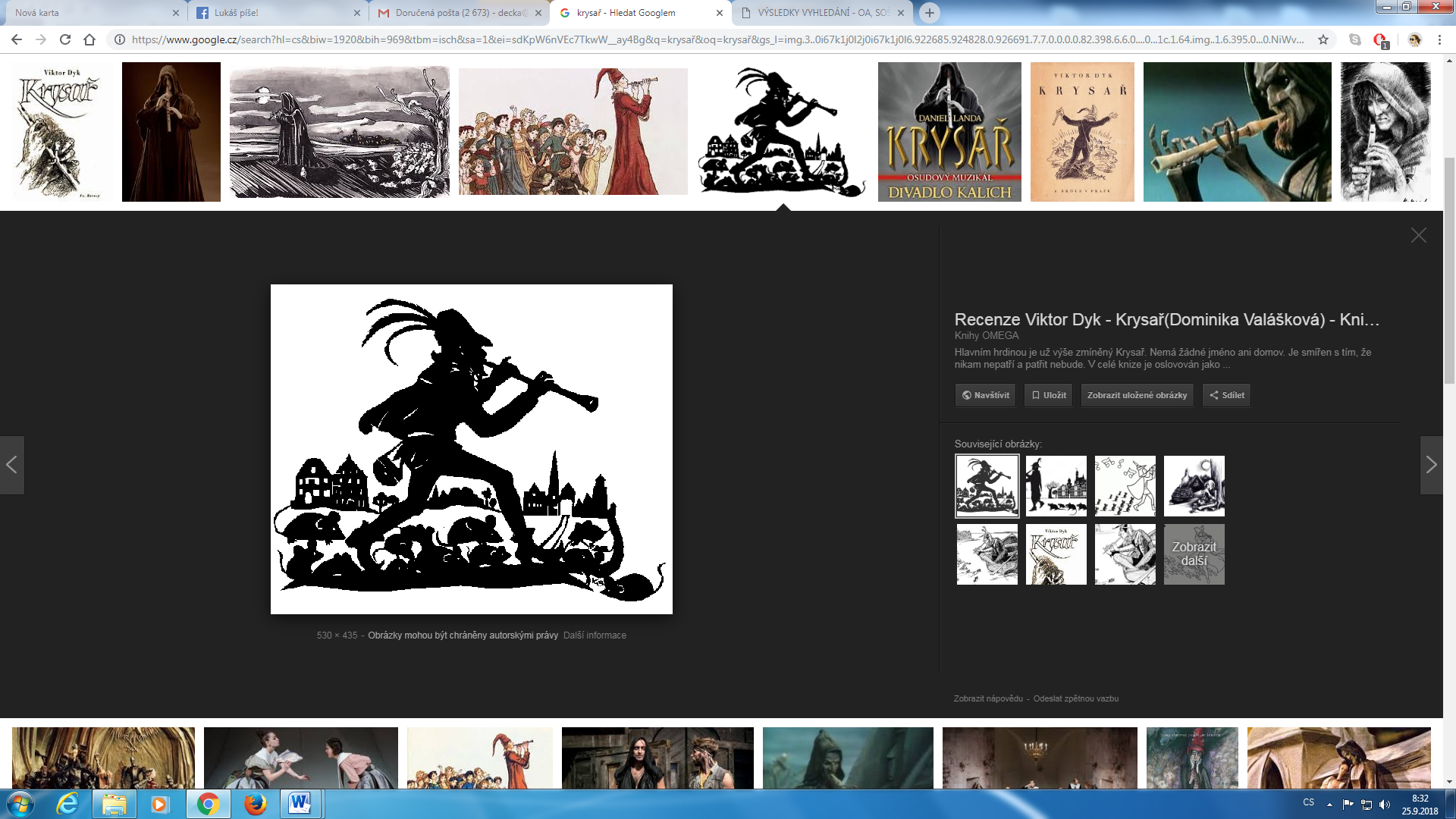 Jméno knihy:____________________________________________________Autor knihy:_____________________________________________________Knihu lze najít pod signaturou: _______________________________________________